Контрольная работаТема: «Текстовый процессор Word»Время выполнения 80 минутВыберите единственный верный ответ. За каждый правильный ответ – 1 баллКакая программа из перечисленных относится к текстовому процессору?блокнотWordPadMS WordAkelPad2. Назовите вид программного обеспечения в состав, которого входит текстовый процессор? системного программного обеспеченияприкладного программного обеспеченияуникального программного обеспечениясистем программирования3. Какие операции можно выполнить с текстовой информацией с помощью компьютера?только хранитьтолько обрабатыватьтолько получатьхранить, получать и обрабатывать4. Какое расширение имеют файлы документов, созданные в MS Word?.вak.doc.exe.xls5. Укажите правильную запись имени текстового файла:sigma.docsigma.syssigma.exesigma.сом6. Что такое Курсор?устройство ввода текстовой информации;клавиша на клавиатуре;наименьший элемент отображения на экране;метка на экране монитора, указывающая позицию, в которой будет отображен вводимый с клавиатуры.7. Чем определяется в документе позиция символа, вводимого с клавиатуры при наборе текста?адресомположением курсоразадаваемыми координатамиположением предыдущей набранной букве8. В каких случаях ставится пробел?с двух сторон от знака препинанияперед знаком препинанияпосле знака препинанияпо желанию9. Какая клавиша завершает ввод строки и начинает следующую строку с нового абзаца:EnterEscSpaceEnd10. Что из перечисленного является наименьшим элементом в текстовом документе?ячейкаполепиксельсимвол11. В каком случае, из представленных, допущена ошибка при оформлении многоточия:каждый… Первое слово.Победа!..Который час..?Ошибок нет12. В каком случае, из перечисленных, ставится пробел?с двух сторон от знака препинанияперед знаком препинанияпосле знака препинанияпо желанию13. Укажите фразу, написание которой соответствует правилам набора текста на компьютере:Капитальный ремонт( КР) автомобилей ,агрегатов и узлов выполняется на специализированных ремонтных предприятиях ,заводах ,мастерских .Капитальный ремонт (КР) автомобилей, агрегатов и узлов выполняется на специализированных ремонтных предприятиях, заводах, мастерских.Капитальный ремонт ( КР ) автомобилей , агрегатов и узлов выполняется на специализированных ремонтных предприятиях , заводах , мастерских .Капитальный ремонт ( КР ) автомобилей, агрегатов и узлов выполняется на специализированных ремонтных предприятиях, заводах, мастерских.14. Что обозначает автоматическое подчеркивание слова в документе MS Word красной волнистой линией?синтаксическую ошибкунеправильное согласование предложенияорфографическую ошибкунеправильно поставлены знаки препинания16. Что представляет собой редактирование текста?процесс внесения изменений в имеющийся текстпроцедуру сохранения текста на диске в виде текстового файлапроцесс передачи текстовой информации по компьютерной сетипроцедуру считывания с внешнего запоминающего устройства ранее созданного текста17. Какие кнопки, используются для вставки вырезанного текста с помощьюз буфера обмена:,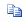 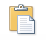 , 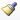 , 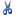 , 18. Какая клавиша клавиатуры используется для удаления одного символа слева от курсора?DeleteSpaceEnterBackspace 19. Какая клавиша клавиатуры используется для удаления одного символа справа от курсора?DeleteSpaceEnterBackspace20. Какие команды необходимо выполнить для перемещения фрагмента текста из одного места документа в другое?Копировать, ВставитьВырезатьВырезать, ВставитьСохранить, Вставить21. К выполнению какой операции приведет следующая последовательность действий: установить указатель мыши на полосе выделения рядом с текстом; нажать левую клавишу мыши и, удерживаяее, передвигать мышь в нужном направлении?выделению текстаудалению текстаперемещению текстакопированию текста в буфер обмена22. Что в первую очередь предусматривает копирование текстового фрагмента в текстовом процессоре?указание позиции, начиная с которой должен копироваться фрагментвыделение копируемого фрагментавыбор соответствующего пункта менюоткрытие нового текстового окна23. В каком виде хранится на внешнем запоминающем устройстве текст, набранный в текстовом редакторе?директориитаблицы символовв виде файлав виде каталога25. Какие из перечисленных операций относятся к операциям форматирования абзаца?выравнивание, межстрочный интервал, задание отступаначертание, размер, цвет, тип шрифтаудаление символовкопирование фрагментов текста26. Какие из перечисленных операций относятся к операциям форматирования символа?выравнивание, межстрочный интервал, задание отступаначертание, размер, цвет, тип шрифтаудаление символовкопирование фрагментов текста27. Назовите единицы измерения шрифтадюймымиллиметрыпунктыпиксели28. Что устанавливается при задании параметров страницы?гарнитура, размер, начертаниеотступ, интервалполя, ориентациястиль, шаблон29. Как называется область, расположенные в верхнем, нижнем и боковых полях на каждой странице документа?меткаколонтитулшрифтабзац30. Какие из перечисленных начертаний шрифта не существуют? полужирныйобычныйполужирный курсивутолщенный31. Назовите выравнивание текста, при котором оба края ровные (только последняя строка может быть неровной справа), называется выравниванием ...по левому краю,по правому краю,по ширине,по центру.32. За счет изменения какого параметра происходит выравнивание текста по ширине?увеличивается  количество пробеловувеличивается   размер пробелаувеличивается  расстояние между символамиувеличивается  ширина символа33. Что из перечисленного является элементом списка?абзац,строка,предложение,слово.34. Как называются компьютерные шрифты, которые имитируют почерк человека:с засечками,рубленые,каллиграфические,декоративные35. Что такое сноска?примечание, которое обычно помещается внизу страницы или же в конце текстапримечание на поляхпримечание для редактирования текстачасть колонтитула36. Какой вкладкой следует воспользоваться для вставки сносок в документе?ВставкаСсылкаГлавнаяРазметка страницы37. Что такое Буквица?большой заглавный символ в начале абзацабольшая буква в начале словазаглавная буква предложенияобъект WordArt38. Даны два текста. Какое свойство символа различается для левого и правого текста? 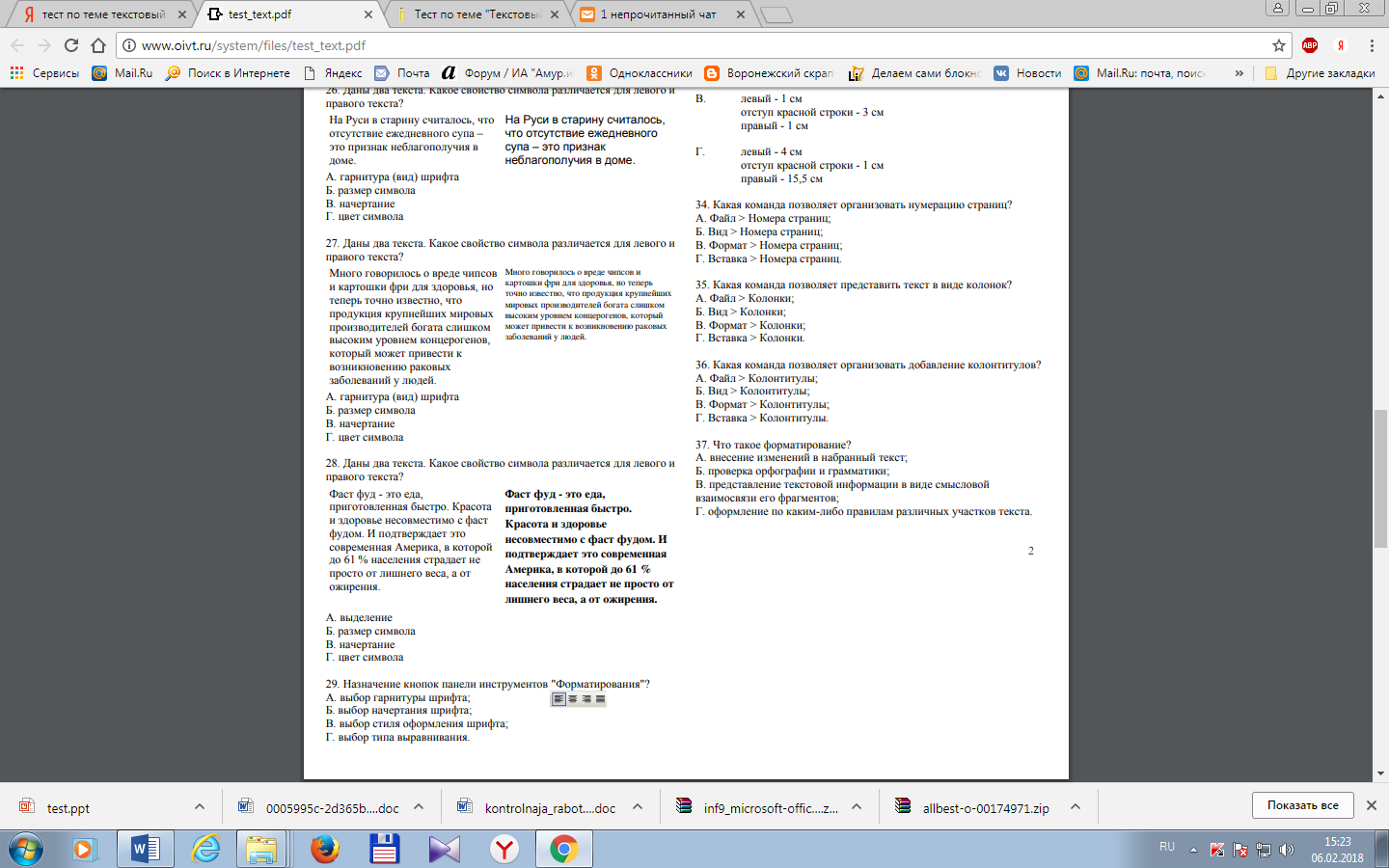 шоифтразмер символа начертание цвет символа39. Даны два текста. Какое свойство символа различается для левого и правого текста?выравниваниеразмер символаначертаниецвет символа40. Какое значение абзацных отступов установлено на линейке? 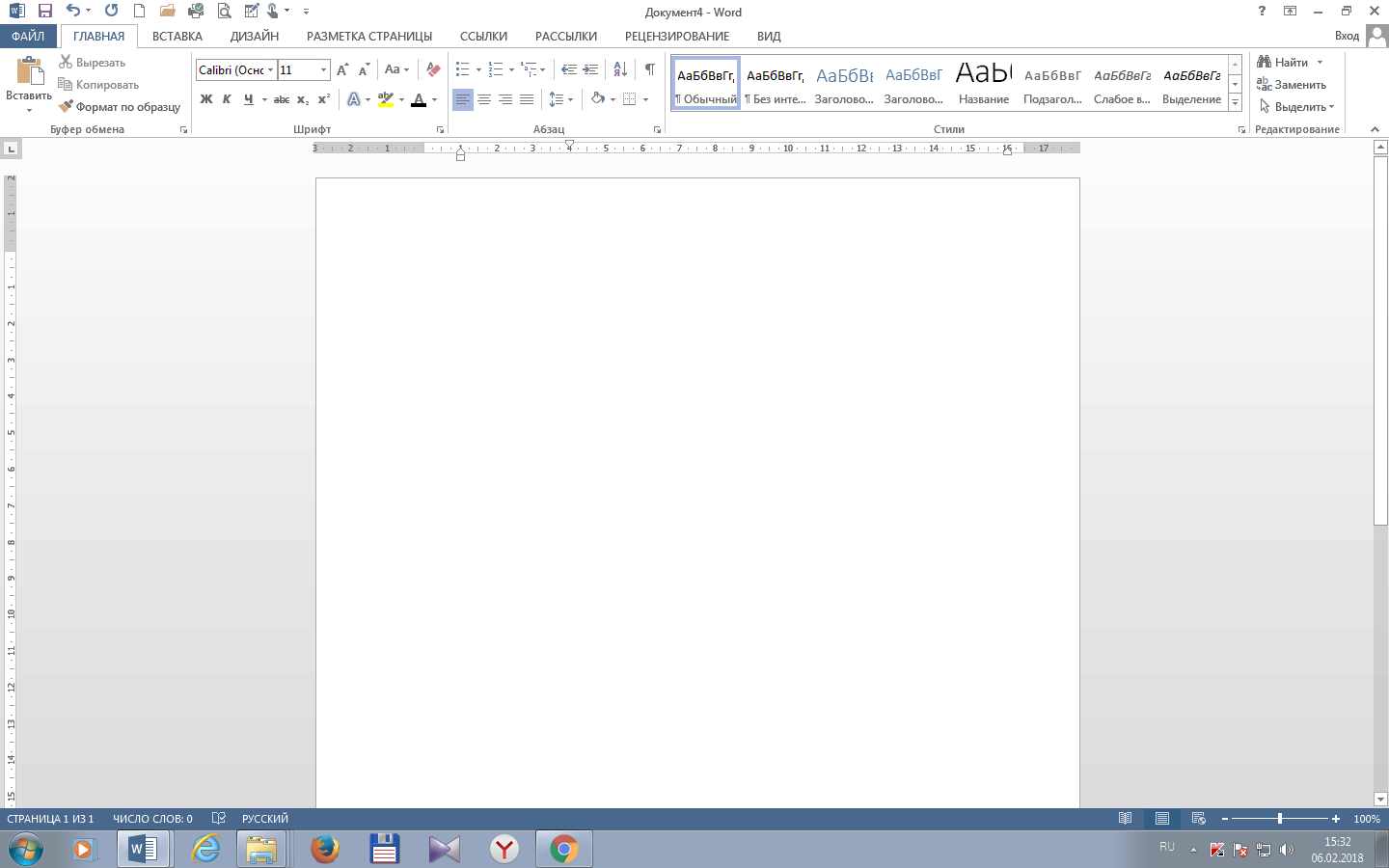 левый - 1 смотступ красной строки - 4 смправый - 16 смлевый - 1 смтступ красной строки - 4 смправый - 1 смлевый - 1 смотступ красной строки - 3 смправый - 1 слевый - 4 смотступ красной строки - 1 смправый - 15,5 см41. Что необходимо вставить в конце колонки, чтобы начать новую?линиюразрывначать новый абзацссылку42. В каком случае, из перечисленных, возможно Изменение параметров страницы? в любое времятолько после окончательного редактирования документатолько перед редактированием документаперед распечаткой документа43. Какие символы используются для печати римских цифр?прописные латинские буквыпрописные русские буквыцифрыслеши44. Как удалить сноску в документе?Удалить символ сноски в документе.Удалить текст перед сноской.Удалить текст самой сноски.Сноску в документе удалить нельзя.45. При печати документа на второй странице печатается несколько строк. Какие параметры документа необходимо изменить, чтобы документ умещался на одной странице?изменить начертание шрифтауменьшить интервал между строкамиувеличить размер полей страницыувеличить оазмер шоифта46. какие объекты могут быть размещено в ячейках таблиц?текстчислаизображениявсе выше перечисленное47. Верным ли является утверждение, что текст, внесенный в каждую ячейку таблицы, представляет собой один или несколько абзацев?Верным, причем количество абзацев в одной ячейке таблицы может быть любым.Верным, но в одной ячейке таблицы может быть расположено не более одного абзаца.Не верным. Текст, расположенный во всех ячейках таблицы в совокупности представляет собой один абзац.Не верным. Текст, внесенный в ячейки таблицы является табличным текстом и никакого отношения к абзацам не имеет.48. Курсор стоит в начале строки. Компьютер работает исправно. При попытке нажать на стрелку вверх ничего не происходит, курсор наверх не перемещается. Что это значит?текстовый редактор содержит систематическую ошибку,курсор стоит в самом начале текста,курсор стоит в самом конце текста,такого не может быть49. Какие ячейки нужно объединить, чтобы вид таблицы изменился срис.1 до рис.2?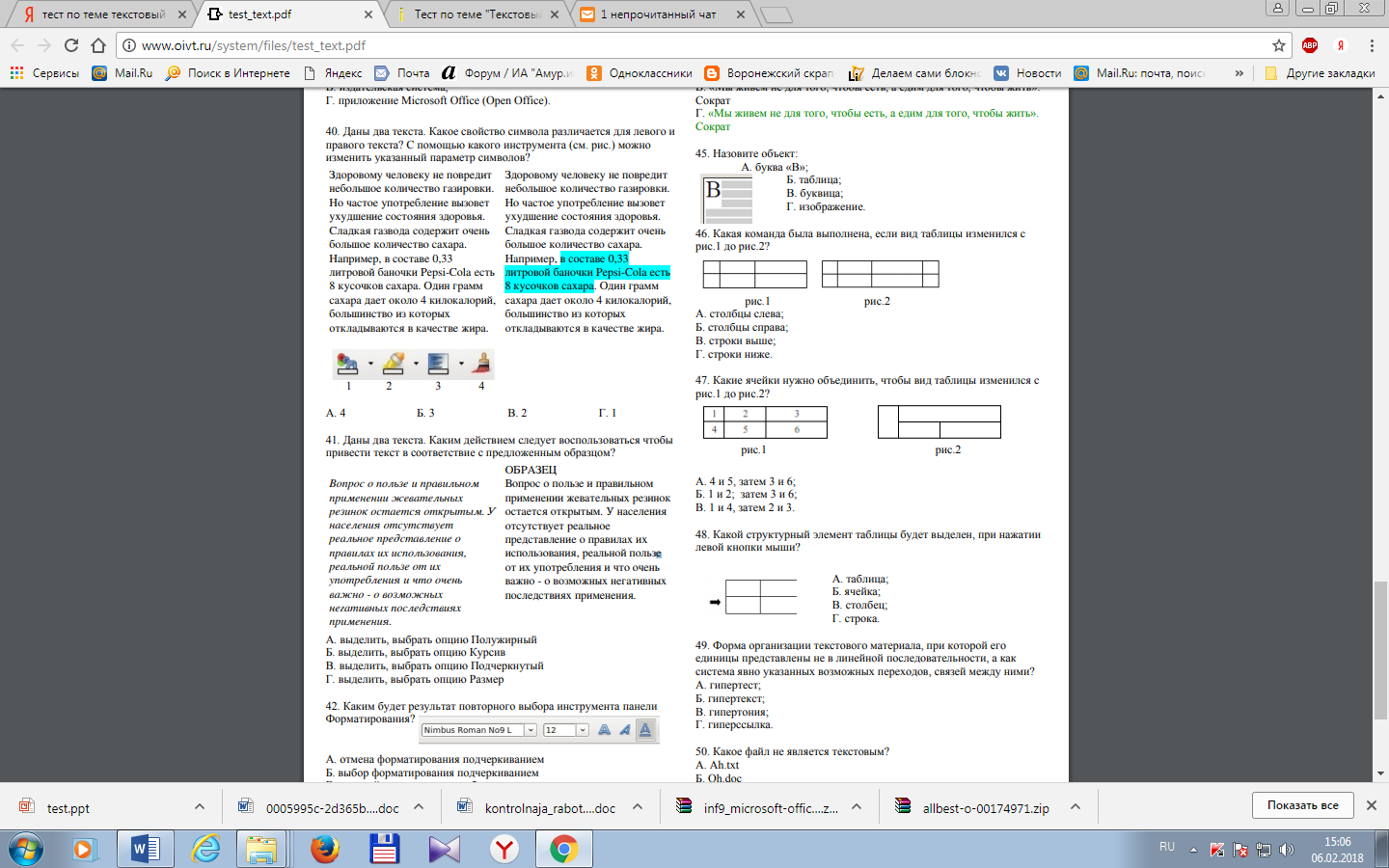 4 и 5, затем 3 и 6;1 и 2; затем 3 и 6;1 и 4, затем 2 и 3.1 и 4, затем 2 и 5.50. Какие ячейки нужно объединить, чтобы вид таблицы изменился на указанный?1 и 8, 8 и 41 и 2, 8 и 41, 8, 4, 38 и 4, 5 и 751. В текстовый документ вставлена ссылка на страницу из Интернета. Переход по этой ссылке осуществляется:двойным щелчком по ссылке левой кнопкой мышис нажатой клавишей Ctrl сделать по ссылке щелчок левой кнопкой мышис нажатой клавишей Shift сделать по ссылке щелчок левой кнопкой мышис нажатой клавишей Alt сделать по ссылке щелчок левой кнопкой мыши52. Назовите вид обтекание текстом, установленное к рисунку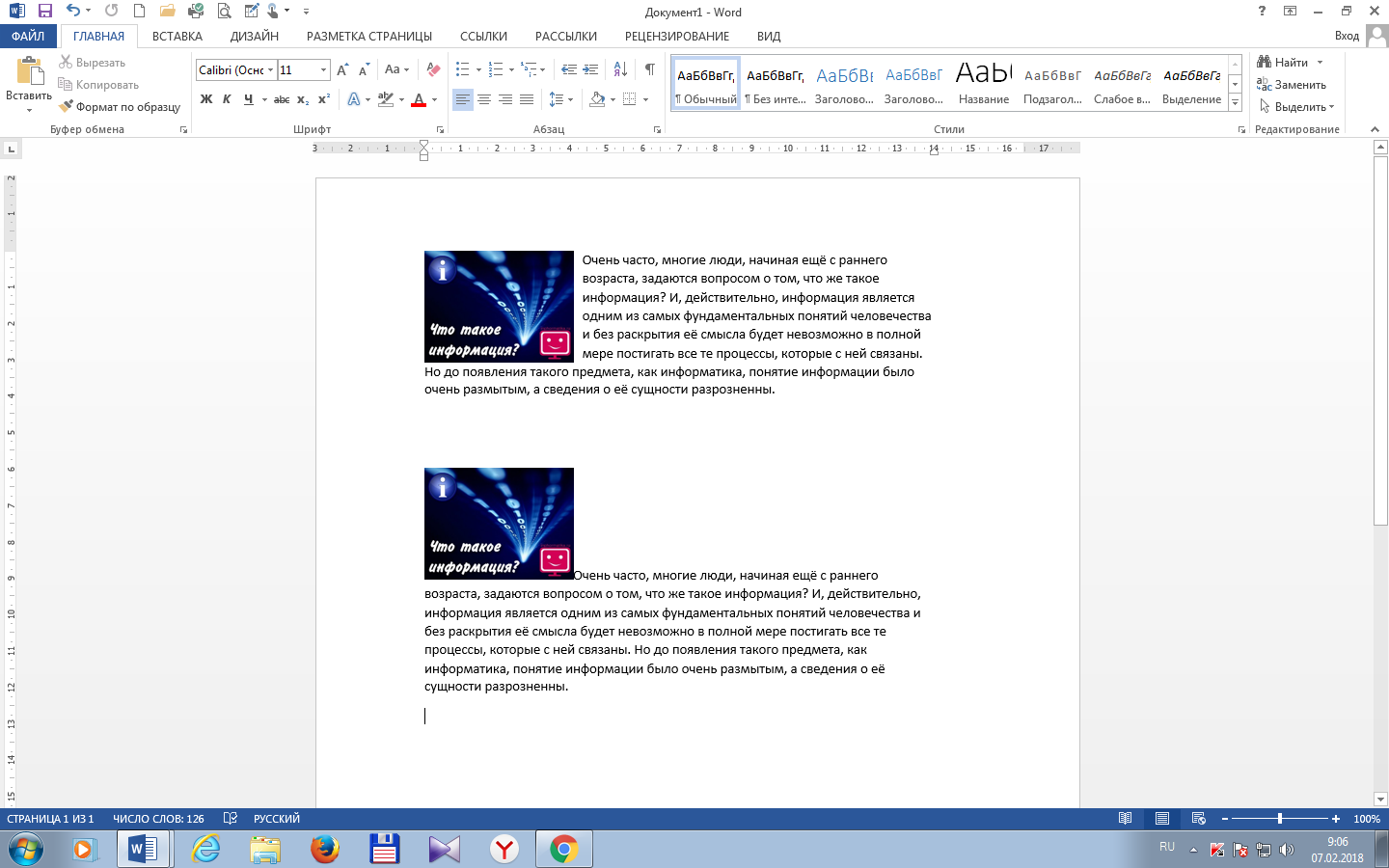 в текстепо контурупо левому коаюрадом с текстом53. Какой вкладкой нужно воспользоваться, чтобы отобразить (выключить) линейку?главнаявставкафайлвид54. Чем отличаются концевая сноска от обычной?Концевая сноска устанавливается в конце листа, обычная в конце документаКонцевая сноска устанавливается в конце документа, обычная в конце страницыТолько автоматической нкмерациейНет отличий55. В каком из перечисленных случаев, вкладка Формат появляется в ленте?при выделении таблицыпри выделении текстапри выделении рисункавсегда отображена в ленте56. Каким параметром отличаются данные фигуры?заливкойштрихомтолщиной контураэффектом57. Что такое ориентация страницы?направление, в котором документ отображается или печатается.направление текста на страницерасположение сносок и колонтитулов на страниценомер страницы58. Что позволяет увидеть включенная кнопка «Непечатаемые символы»?пробелы между словами и конец абзаца;все знаки препинания;ошибки в тексте;все выше перечисленное59. Какой ориентации страницы не существует?блокнотной;книжной;альбомной.нет верного ответа60. Колонтитул – это:область, которая находится в верхнем и нижнем поле и предназначается для помещения названия работы над текстом каждой страницы;внешний вид печатных знаков, который пользователь видит в окне текстового редактора;верхняя строка окна редактора Word, которая содержит в себе панель команд (например, «Вставка», «Конструктор», «Макет» и т. д.).область между первым и последним абзацами на страницеШкала перевода баллов в оценкиИсточники: Электронный ресурс https://best-exam.ru/ Источники: Электронный ресурс https://uchitelya.com/18452367Количество баллов, необходимое для получения оценкиоценкаМенее 42«2» (неудовлетворительно) 42- 49«3» (удовлетворительно)55-57«4» (хорошо)58-60«5» (отлично)